         COLTAN УДАРОСТОЙКАЯ КАСКА-БЕЙСБОЛКА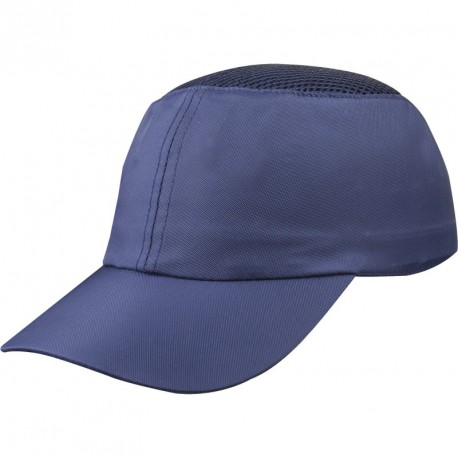 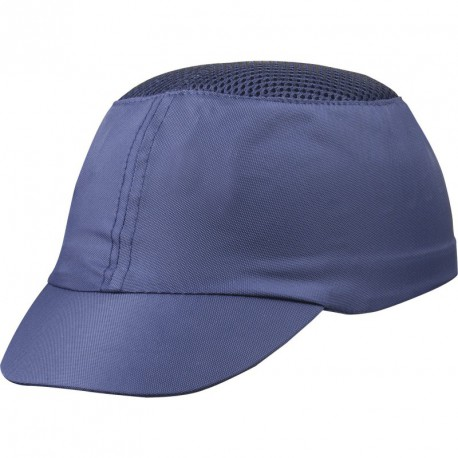 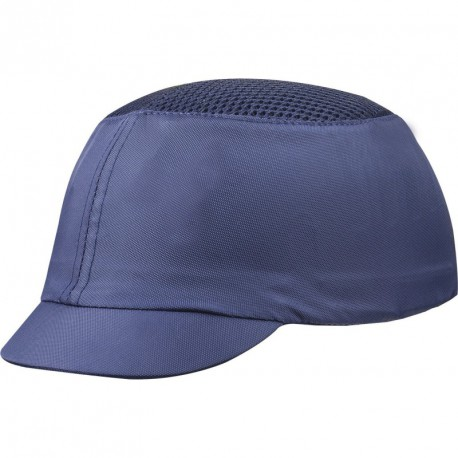 Цвет: темно-синийРазмер: от 55 см до 62 смСПЕЦИФИКАЦИЯКаскетка для защиты от ударов, эргономичная. Материал верха – текстиль полиэстер/хлопок, с вентилируемой сеткой. Длина козырька – 7/5/3 см. Ударопоглощающий съемный внутренний каркас из полиэтилена, со вставкой из EVA-полимера. Регулировка по обхвату головы от 55 до 62 см при помощи ремешка на затылочной части. Вес – 200 гр.ОСНОВНЫЕ ПРЕИМУЩЕСТВА ТОВАРА ДЛЯ ПОЛЬЗОВАТЕЛЯВставки из сетки обеспечивают отличную вентиляцию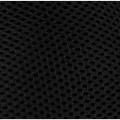 Съемная вставка продлевает срок службы и дает возможность стирать текстильную часть каскетки 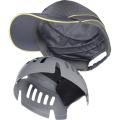 Каркас из полиэтилена с 18 отверстиями позволяет лучше поглощать удары 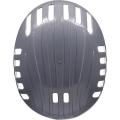 Выбор длины козырька каскетки COLTABMMI - 3 cмCOLTABMSH - 5 cм COLTABL - 7 cм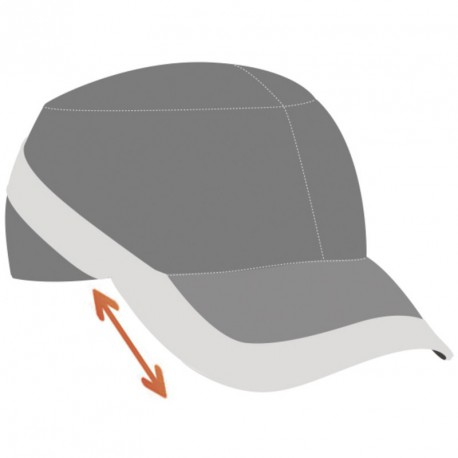 